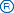 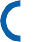 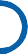 lindab | we simplify constructionService and calibration CDL 210The service and calibration of equipment is made by the manufacturer Wöhler. The unit must be well packed by the customer, and sent to:Wöhler Messgeräte Kehrgeräte GmbH-Service- Schützenstr. 4133181 Bad Wünnenberg, GermanyThe ORDER OF REPAIR document (see next page) must be filled in and be attached to the goods.The "Detailed description of the defect/Notes" must be marked with "Calibration" and, if necessary, define what else needs to be repaired.The service/calibration is usually done within 1 week and will be invoice directly by Wöhler to the customer.Cost:Calibration CDL 210, No. 205 € 27.50 plus Value Added TaxAdditional costs for repair of the CDL 210 can occur. – If so a proposal is made by Wöhler and repairs are done only after approval by the customer.Transportation cost will be charged separately.O R D E R	O F	R E P A I R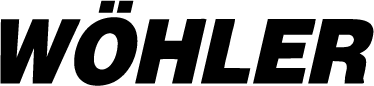 Important: Please attach to the parcel!Dear client,please help us to handle your order by filling out this form completely. Send it to the following address together with your device and the accessories.Wöhler Messgeräte Kehrgeräte GmbH Schützenstr. 4133181 Bad WünnenbergIf you have any questions, please do not hesitate to contact us, telephone no. + 49 2953 73 211.Your Wöhler-TeamCustomer ID:	 	 	 	 			Contact:	 	Name: Street: PC + City: Land: Telephon:Fax: Email:Invoice addressShipping address, if differentRepair details:Model:	 		Serial number:   	Please repair the device immediately, if the net value inherited does not exceed 225,00 EUR.If this is not possible, send me a cost estimate for free.In case of guarantee claims, no costs will be charged. Please attach sales receipt!NO, please send me a cost estimate before repair.The charge for the cost estimate will amount to 19,50 EUR plus value added tax.Detailed description of the defect / NotesDate: 		Signature:  	Wöhler Messgeräte Kehrgeräte GmbHGeschäftsführer / Managing Directors: Dipl.-Phys. Johannes LötferingSitz / Address: Schützenstraße 41Tel.: +49 2953 73-100Fax: +49 2953 73-96100Bank: Sparkasse Paderborn (BLZ 472 501 01) 570 020 57Dr.-Ing. Stephan Ester	33181 Bad Wünnenberg	email: mgkg@woehler.de	IBAN: DE91 4725 0101 0057 0020 57HRB 2781 Amtsgericht PaderbornGermanyhttp://mgkg.woehler.de	SWIFT/BIC-Code: WELADED1PBNWEEE-Reg.-No. DE 28193570	VAT-No. DE 812 015 128